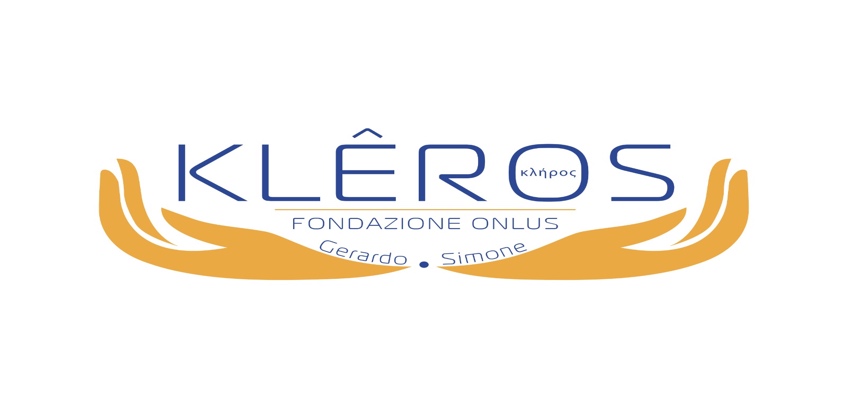 Allegato “A”Domanda di partecipazione Borsa di studio “Gerardo Farella” – A.S. 2018/2019Il/la sottoscritto/a (Cognome, Nome)  _________________________________________________________Nato/a __________________________________________________in data__________________________Residente a ________________________________________________________________prov._________Indirizzo di residenza______________________________________________________________________Codice fiscale____________________________________________________________________________Telfono____________________________Email_________________________________________________Classe frequentata nell’ a.s. 2018/2019________________________________________________________ presso il Liceo / Istituto Superiore____________________________________________________________CHIEDEDi partecipare alla selezione per l’attribuzione della Borsa di studio “Gerardo Farella” per l’a.s.2018/2019. Sottoscrivendo tale domanda si accettano integralmente le condizioni contenute nel bando di concorso e si assume la responsabilità della veridicità di quanto riportato nella presente domanda, pena il respingimento della stessa.Requisiti di Ammissione (barrare le caselle)Ho preso visione dei requisiti di ammissione per la domanda (Art.2 del bando) e dichiaro di essere in possesso di TUTTI i requisiti richiesti.Ho ricevuto nell’anno 2019 altre borse di studio/premi di incentivo/supporto agli studi per un valore complessivo di €___________________________ (Art. 1.2. del bando)Caratteristiche del nucleo famigliare di provenienza (barrare la casella)NUMERO DI FRATELLI/SORELLE A CARICO (Sono da considerarsi solamente i soggetti che dipendono economicamente dal nucleo famigliare di appartenenza del candidato. Eventuali fratelli/sorelle economicamente autonomi non vanno conteggiatiIl candidato è FIGLIO UNICOIl candidato possiede fratelli/sorelle a carico del proprio nucleo famigliareIndicare il numero di fratelli/sorelle a carico (escluso il candidato) _______________INDICATORE ISEE DEL NUCLEO FAMIGLIARE (barrare la casella)PARTICOLARI CONDIZIONI DEL NUCLEO FAMIGLIARE (completare la tabella se presenti le caratteristiche indicate. Qualora queste non sussistano, sbarrare gli spazi).Si ricorda che il candidato deve consegnare, unitamente alla presente domanda, la seguente documentazione (Art.3 del bando):Copia di un valido documento di identità e codice fiscale del diplomato;Copia dell’attestazione ISEE del nucleo famigliare di appartenenza;Copia del Certificato di Invalidità (solamente in caso di uno o più membri della famiglia con invalidità certificata pari o superiore al 45%);Il/la sottoscritto/a dichiara conforme al vero quanto riportato nella presente domanda e se ne assume ogni responsabilità davanti alla Commissione giudicante.Consegna entro 31 maggio 2019                                                                                                                                                                In fede, il candidato           ____________________________Se minorenne, firma del legale rappresentante: ______________________________________________XValore ISEE (€)Inferiore/uguale a 14.999Da 15.000 a 19.999Da 20.000 a 24.999Da 25.000 a 29.999Da 30.000 a 34.999Da 35.000 a 39.999Da 40.000 a 49.999CARATTERISTICANumero membriGenitore disoccupatoGenitore inabile (invalidità pari/superiore 45%)Fratello inabile (invalidità pari/superiore 45%)Candidato inabile (invalidità pari/superiore 45%)